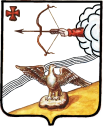 АДМИНИСТРАЦИЯ  ОРЛОВСКОГО  РАЙОНАКИРОВСКОЙ ОБЛАСТИПОСТАНОВЛЕНИЕ04.04.2022                                                                                         № 170-пг. ОрловВ соответствии с Федеральными законами от 21.12.1994 № 68-ФЗ «О защите населения и территорий от чрезвычайных ситуаций природного и техногенного характера», от 12.02.1998 № 28-ФЗ «О гражданской обороне», приказами Министерства Российской Федерации по делам гражданской обороны, чрезвычайным ситуациям и ликвидации последствий стихийных бедствий и Министерства цифрового развития, связи и массовых коммуникаций Российской Федерации от 31.07.2020 № 578/365 «Об утверждении Положения о системах оповещения населения», от 31.07.2020 № 579/366 «Об утверждении положения по организации эксплуатационно-технического обслуживания систем оповещения населения», администрация постановляет:1. Утвердить: 1.1. План мероприятий по построению и развитию муниципальной системы оповещения населения Орловского района Кировской области на 2022-2024 годы (приложение № 1).1.2. Состав рабочей группы по построению и развитию, проведению проверки готовности, оценки технического состояния муниципальной системы оповещения населения Орловского района Кировской области (приложение № 2).2. Настоящее постановление вступает в силу с момента его опубликования в Информационном бюллетене органов местного самоуправления муниципального образования Орловский муниципальный район Кировской области.3. Контроль за исполнением настоящего постановления оставляю за собой.Приложение № 1УТВЕРЖДЕНпостановлением администрации Орловского района 
от 04.04.2022 № 170-пПЛАНмероприятий по построению и развитию муниципальнойсистемы  оповещения населения Орловского районаКировской области на 2022-2024 годы________________Приложение № 2УТВЕРЖДЕНпостановлением администрации Орловского района от 04.04.2022 № 170-пСОСТАВрабочей группы по построению и развитию, проведению проверки готовности, оценки технического состояния муниципальной системы оповещения населения Орловского района Кировской области_________________Об утверждении плана мероприятий и состава рабочей группыпо развитию и совершенствованию муниципальной системы оповещения населения Орловского района Кировской областиГлава администрации Орловского района          А.В. Аботуров                               № п/пНаименования мероприятияСрокисполнения1.Переработка и уточнение нормативно-правового акта о муниципальной системе оповещения населения (далее - МСО)ноябрь2.Корректировка паспорта МСОфевраль3.Заключение Соглашений с операторами связи о сотрудничестве и взаимодействии по передаче экстренной информации об опасностях, возникающих при угрозе возникновения или возникновении чрезвычайных ситуаций природного и техногенного характера, а также при ведении военных действий или вследствие этих действий.ежегодно4.Участие в практических тренировках по оповещению и информированию населенияI и IVквартал5.Участие в запуске (включении) оконечных средств оповещения, доведение сигналов и информации до населения в рамках проведения комплексных проверок готовности региональной и муниципальной систем оповещенияI и IVквартал6. Проведение обучения населения порядку действий при получении сигналов оповещенияI и IVквартал7.Заключение договоров на эксплуатационно-техническое обслуживание МСО январь8. Заключение договоров на ремонт МСОПринеобходимости9.Техническое обслуживание технических средств оповещения:9.1.ежедневное техническое обслуживаниеежедневно9.2.техническое обслуживание № 1ежемесячно9.3.техническое обслуживание № 2ежегодно10. Корректировка списков оповещаемых абонентов МСОЕжегодно и (или) при необходимости11.Корректировка алгоритма действий руководителей РЗ ТП РСЧС и оперативных служб по использованию МСО при угрозе, возникновении и прогнозировании развития чрезвычайных ситуаций природного и техногенного характера ежегодноРуководитель рабочей группыРуководитель рабочей группыРуководитель рабочей группыАБОТУРОВАндрей Валентинович-глава администрации Орловского районаЧлены рабочей группы:Члены рабочей группы:Члены рабочей группы:ИГНАТОВ Алексей Иванович-заведующий сектором по делам гражданской обороны и чрезвычайных ситуаций администрации Орловского районаАРДИЦКИЙ Анатолий Юрьевич Главный специалист по информатизации организационного отдела администрации Орловского района.РУСАКОВА Надежда Сергеевна-старший диспетчер отдела единой дежурно-диспетчерской службы администрации Орловского района.